РЕПУБЛИКА СРБИЈА АП ВОЈВОДИНА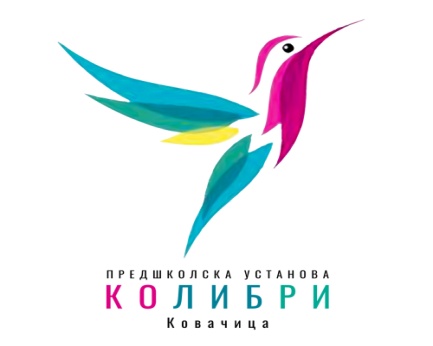 ОПШТИНА КОВАЧИЦАПРЕДШКОЛСКА УСТАНОВА „КОЛИБРИ“        Број: 732Дана: 26.08.2022.           Ц Е Н О В Н И К   У С Л У Г А ПОЛУДНЕВНИ БОРАВАКЦена полудневног боравка					3.185,07Цена полудневног боравка  ППП				2.952,83ЦЕЛОДНЕВНИ БОРАВАКЦена целодневног боравка					5.547,75Цена целодневног боравка ППП				4.438,20ЦЕНА ЈАСЛИЦАЦена јасленог боравка за дете					7.312,19За дане оправданог одсуства – болести  родитељ плаћа услугу у износу од 50% дневне цене услуге по детету.Уплата се врши на рачун број   840-31075845-69Цене важе од 01.09.2022. године.				                                                              Овлашћено лице ПУ „Колибри“ Ковачица        Наташа Костић